      № 14                                                                   "06" ноября 2019 года  третьего созыва                                                           РЕШЕНИЕ               Собрания  депутатов  Шиньшинского  сельского  поселенияО представителе Шиньшинского сельского поселения  в Ассоциации «Совет муниципальных образований Республики Марий Эл»Руководствуясь решением Собрания депутатов Шиньшинского сельского поселения  от 26 сентября 2019 года № 3 «Об избрании Главе Шиньшинского сельского поселения третьего созыва », Собрание депутатов Шиньшинского сельского поселения  РЕШИЛО:	1. Установить, что с 26 сентября 2019 года глава Шиньшинского сельского поселения Николаева Рамзия  Мухаметхановна  представляет от имени Шиньшинского сельского поселения  интересы муниципального образования в деятельности Ассоциации «Совет муниципальных образований Республики Марий Эл».2. Настоящее решение вступает в силу со дня подписания.Глава Шиньшинского сельского  поселения ,                                          Председатель  Собрания депутатов                                     Р.НиколаеваШенше ял кундемдепутатше- влакын  Погынжо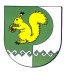 Собрание депутатов Шиньшинского сельского поселения425 154 Морко район.Шенше ял, Петров  урем, 1вТелефон-влак: 9-61-97425 154, Моркинский район, село Шиньша, ул.Петрова, 1вТелефоны: 9-61-97